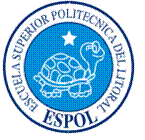 Centro de Educación ContinuaDiplomado en Formulación y Gestión de Proyectos ProyectoREHABILITACION DE HUERTAS Y FERMENTACION DEL CACAO FINO DE AROMA BAJO RIEGOAutorNugma Loor MendozaGuayas – Guayaquil2006